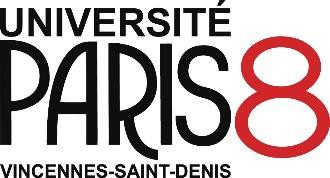 Département de Science PolitiqueEMPLOI DU TEMPS2023/ 2024- semestre 1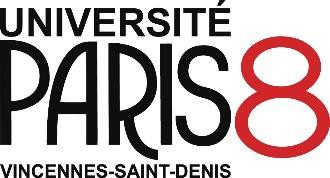 Département de Science PolitiqueEMPLOI DU TEMPS2023/ 2024– semestre 1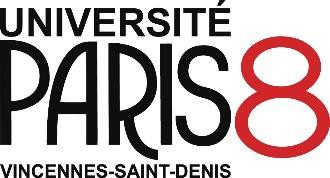 Département de Science PolitiqueEMPLOI DU TEMPS2023/ 2024 – semestre 1LUNDIMARDIMERCREDIJEUDIVENDREDISAMEDI9h-12hMTUSelma TiliketeSalle  B 237Histoire sociale et politique Yanice KrimiSalle  B134Economie Politique Damien  De Blic Salle  B134---------------------Intro  à la sociologie Politique Emeline Jaillais NeliazSalle  B 235Intro à la sociologie politique Emeline Jaillais NeliazSalle  B 23512h-15hEconomie Politique Nicoli MassimoSalle B235MTUChristine Cadot Salle  B034--------------------------Intro à la sociologie  Politique Alice Romério Salle   B235Droit Constitutionnel Benjamin Clémenceau Salle   B13415h-18hHistoire sociale et politique El  HayaniSalle B134Droit Constitutionnel Camille Al DabaghySalle  B134MTUChristine Cadot Salle   B236-----------------------MTUAnne MarijnenSalle   B232Droit Constitutionnel Benjamin Clémenceau Salle  B134----------------------MTUCaroline  Marié Salle  B23318h-21hEconomie Politique Nicoli MassimoSalle B134Histoire sociale et politique Guillaume Gandelin Salle  B134LUNDIMARDIMERCREDIJEUDIVENDREDISAMEDI9h-12hTD Analyser et Enquêter  l’état Pacaud Clair9h-11hSalle B034Méthodes en théorie politique Florence Hulak Salle  B134TD Analyser et Enquêter l’état Anne Coleman9h à 11h Salle  B23712h-15h TD Analyser et Enquêter  l’état Pacaud Clair11h-13hSalle  B034-----------------------------Méthodes en théorie poFlorence HulakSalle B134Politiques et sociétés en AsieLola GuyotSalle B235CM Analyser et Enquêter  l’état Sylvie Tissot Salle   B235Organisation Internationales Thomas BrissonSalle  B23515h-18hCM Analyser et Enquêter  l’état Marion GuenotSalle  B235TD Analyser et Enquêter  l’état Anne Colemean15h à 17h Salle  B034Organisation Internationales Thomas BrissonSalle  B23518h-21hMéthodes en théorie poCléo Salion-Girault Salle  B231Politique et société Amérique Latine Livia Kalil de JesusSalle  B134-----------------Travail et politique Vincent FarnéaSalle   B232Travail et politique Vincent FarnéaSalle  B235LUNDIMARDIMERCREDIJEUDIVENDREDISAMEDI9h-12hTutorat Emeline Jaillais-NeliazSalle  B13112h-15hMédias et espaces publics Anne MarijnenSalle  B134TutoratKolja Linder Salle B 230Etudes de genre Manuela  Salcedo Salle  B23715h-18hThéorie de la démocratie Yves Sintomer Salle  B135Action publique, migrations, discriminationVanessa CodaccioniSalle  B23118h-21hThéorie de la démocratie Kolja LindnerSalle  B135Médias et espaces publics Thomas Alves ChaintreauSalle B134Etudes de genre Nathalie Pavelic Salle  B135